ОБЩИНСКА ИЗБИРАТЕЛНА КОМИСИЯ – ЛЪКИ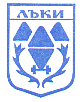 Гр.Лъки, ул.”Възраждане” №18, тел.03052/22 00, факс 03052/21 68, е-mail: oik1615@cik.bgЗаседание на ОИК  - ЛЪКИна 26.10.2015 год.Проект за дневен ред РЕШЕНИЕ ЗА ИЗБИРАНЕ НА КМЕТ НА ОБЩИНА.РЕШЕНИЕ ЗА ИЗБИРАНЕ НА КМЕТ НА КМЕТСТВО С.ДРЯНОВО.РЕШЕНИЕ ЗА ПРОИЗВЕЖДАНЕ НА ВТОРИ ТУР ЗА ИЗБИРАНЕ НА КМЕТ НА КМЕТСТВО  С. БЕЛИЦА, ОБЩИНА ЛЪКИ, ОБЛАСТ ПЛОВДИВ.Утвърждаване образeц на бюлетина за кмет на кметство: с. Белица, както и начина на изписване на имената на регистрираните партии и техните кандидати в бюлетината за гласуване на изборите за кмет на кметство на втори тур на 01 ноември 2015 год. провеждани в Община Лъки.Теглене на жребий за определяне на поредността в списък „А“ на следните кандидати за общински съветници, получили равен брой предпочитания /преференции/ - 15 броя от листата на партия ГЕРБ при произвеждането на избори за общински съветници и за кметове и национален референдум на 25 октомври 2015 год.РЕШЕНИЕ ЗА ИЗБИРАНЕ НА ОБЩИНСКИ СЪВЕТНИЦИ В ОБЩИНСКИ СЪВЕТ – ЛЪКИ.Текущи.